New Funding available for the Get Youth Working Program The Program, funded by the Government of Canada through the Canada-British Columbia Job Fund, offers employers a $2,800 wage subsidy to hire eligible youth age 29 or under.  The funding helps BC Employers minimize hiring costs and Youth improve existing skills and gain practical experience through on-the-job-training.No complicated paperwork!  Employers conduct their own recruiting and at any time during the recruiting process they may apply for the funding.  The approval process is quick and easy. If the employer and proposed new hire meet the program criteria, they are eligible for the funding.Get started today!  Complete an online application.  Get Youth Working Employer ApplicationFor more information and complete Program details please visit www.getyouthworking.ca___________________________________________________________________Link to GYW Employer Application: http://bit.ly/GYWEmployerForm2017 Please see next page for GYW graphic.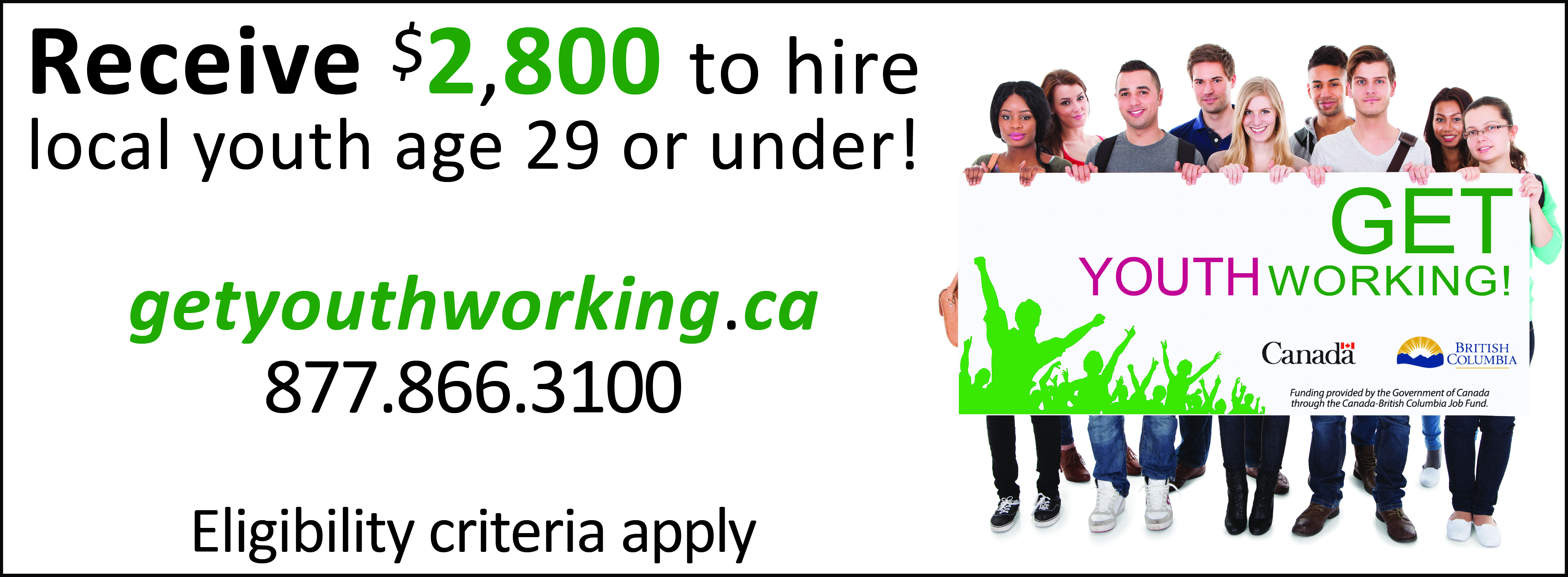 